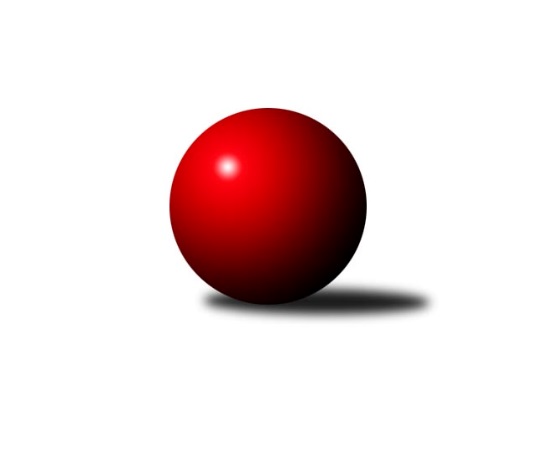 Č.16Ročník 2021/2022	19.2.2022Nejlepšího výkonu v tomto kole: 2851 dosáhlo družstvo: Loko Cheb A Západočeská divize 2021/2022Výsledky 16. kolaSouhrnný přehled výsledků:Loko Cheb A 	- Kuželky Ji.Hazlov B	14:2	2851:2605		19.2.TJ Jáchymov	- TJ Dobřany	4:12	2483:2610		19.2.Sokol Útvina	- Loko Cheb B 	12:4	2558:2496		19.2.TJ Havlovice 	- KK Karlovy Vary	10:6	2506:2488		19.2.Slovan K.Vary B	- Kuž.Holýšov B	2:14	2546:2657		19.2.Baník Stříbro	- Kuž.Holýšov A	10:6	2641:2606		19.2.Tabulka družstev:	1.	Kuž.Holýšov B	16	10	1	5	151 : 105 	 	 2553	21	2.	Loko Cheb A	17	10	0	7	146 : 126 	 	 2560	20	3.	Baník Stříbro	16	9	1	6	146 : 110 	 	 2582	19	4.	TJ Dobřany	16	8	3	5	145 : 111 	 	 2587	19	5.	Loko Cheb B	17	9	1	7	145 : 127 	 	 2551	19	6.	Kuž.Holýšov A	16	8	3	5	136 : 120 	 	 2595	19	7.	Slovan K.Vary B	15	7	2	6	130 : 110 	 	 2639	16	8.	Sokol Útvina	15	7	2	6	113 : 127 	 	 2562	16	9.	Kuželky Ji.Hazlov B	16	6	1	9	121 : 135 	 	 2585	13	10.	TJ Havlovice	16	6	0	10	100 : 156 	 	 2500	12	11.	TJ Jáchymov	16	5	0	11	102 : 154 	 	 2529	10	12.	KK Karlovy Vary	16	3	2	11	101 : 155 	 	 2517	8Podrobné výsledky kola:	 Loko Cheb A 	2851	14:2	2605	Kuželky Ji.Hazlov B	Hana Berkovcová	 	 243 	 235 		478 	 2:0 	 443 	 	214 	 229		Petr Haken	Jan Adam	 	 237 	 238 		475 	 2:0 	 434 	 	204 	 230		Pavel Repčík	Pavel Schubert	 	 228 	 234 		462 	 2:0 	 406 	 	197 	 209		Pavel Bránický	František Douša	 	 236 	 243 		479 	 2:0 	 469 	 	251 	 218		Pavel Benčík	Ladislav Lipták	 	 222 	 296 		518 	 2:0 	 399 	 	177 	 222		Tomáš Tuček *1	Zdeněk Eichler	 	 217 	 222 		439 	 0:2 	 454 	 	219 	 235		Michael Wittwarrozhodčí: Ladislav Liptákstřídání: *1 od 53. hodu Jana KomancováNejlepší výkon utkání: 518 - Ladislav Lipták	 TJ Jáchymov	2483	4:12	2610	TJ Dobřany	Ivana Nová	 	 189 	 207 		396 	 0:2 	 462 	 	222 	 240		Vojtěch Kořan	Miroslav Vlček	 	 180 	 207 		387 	 0:2 	 424 	 	212 	 212		Michal Lohr	Martin Kuchař	 	 237 	 221 		458 	 2:0 	 421 	 	195 	 226		Marek Smetana	Dana Blaslová	 	 200 	 193 		393 	 0:2 	 434 	 	212 	 222		Josef Dvořák	Irena Živná	 	 207 	 231 		438 	 2:0 	 429 	 	218 	 211		Pavel Sloup	Jiří Šrek	 	 204 	 207 		411 	 0:2 	 440 	 	218 	 222		Petr Kučerarozhodčí: Miroslav VlčekNejlepší výkon utkání: 462 - Vojtěch Kořan	 Sokol Útvina	2558	12:4	2496	Loko Cheb B 	Stanislav Veselý	 	 189 	 198 		387 	 0:2 	 403 	 	196 	 207		Lenka Pivoňková	Jaroslav Dobiáš	 	 218 	 205 		423 	 2:0 	 419 	 	201 	 218		Jakub Růžička	Jiří Kubínek	 	 219 	 209 		428 	 2:0 	 416 	 	196 	 220		Jiří Jaroš	Vlastimil Hlavatý	 	 215 	 225 		440 	 2:0 	 400 	 	201 	 199		Miroslav Pivoňka	Václav Kříž ml.	 	 227 	 229 		456 	 2:0 	 421 	 	204 	 217		Petr Rajlich	Jan Kříž	 	 205 	 219 		424 	 0:2 	 437 	 	213 	 224		Dagmar Rajlichovározhodčí: Jaroslav DobiášNejlepší výkon utkání: 456 - Václav Kříž ml.	 TJ Havlovice 	2506	10:6	2488	KK Karlovy Vary	Jiří Rádl	 	 208 	 190 		398 	 0:2 	 441 	 	223 	 218		Ivan Žaloudík	Jan Gottwald	 	 225 	 209 		434 	 2:0 	 404 	 	215 	 189		Bronislava Hánělová	Josef Nedoma	 	 217 	 202 		419 	 2:0 	 387 	 	200 	 187		Vítězslav Vodehnal	Tomáš Vrba	 	 202 	 195 		397 	 0:2 	 416 	 	197 	 219		Jiří Hojsák	Jiří Kalista	 	 211 	 202 		413 	 0:2 	 438 	 	213 	 225		Petr Čolák	Pavel Pivoňka	 	 215 	 230 		445 	 2:0 	 402 	 	196 	 206		Lubomír Martinekrozhodčí: Jiří KalistaNejlepší výkon utkání: 445 - Pavel Pivoňka	 Slovan K.Vary B	2546	2:14	2657	Kuž.Holýšov B	Daniela Stašová	 	 212 	 233 		445 	 2:0 	 415 	 	197 	 218		Petr Ježek	Luděk Stríž	 	 211 	 235 		446 	 0:2 	 454 	 	209 	 245		Vlastimil Kraus	Radek Cimbala	 	 209 	 227 		436 	 0:2 	 451 	 	233 	 218		Viktor Šlajer	Marcel Toužimský	 	 168 	 200 		368 	 0:2 	 428 	 	223 	 205		Matěj Chlubna	Petr Beseda	 	 221 	 219 		440 	 0:2 	 456 	 	213 	 243		Tomáš Lukeš	Johannes Luster	 	 197 	 214 		411 	 0:2 	 453 	 	215 	 238		Bedřich Horkarozhodčí: Daniela StašováNejlepší výkon utkání: 456 - Tomáš Lukeš	 Baník Stříbro	2641	10:6	2606	Kuž.Holýšov A	Karel Smrž	 	 187 	 206 		393 	 0:2 	 394 	 	184 	 210		Bohumil Jirka	David Junek	 	 224 	 236 		460 	 2:0 	 416 	 	205 	 211		Jakub Janouch	Jan Vacikar	 	 215 	 237 		452 	 2:0 	 441 	 	206 	 235		Jiří Šlajer	Jan Čech	 	 236 	 198 		434 	 0:2 	 456 	 	213 	 243		Martin Šlajer	Pavel Treppesch	 	 223 	 215 		438 	 0:2 	 439 	 	215 	 224		Milan Laksar	Václav Loukotka	 	 231 	 233 		464 	 2:0 	 460 	 	233 	 227		Jan Laksarrozhodčí: Jan ČechNejlepší výkon utkání: 464 - Václav LoukotkaPořadí jednotlivců:	jméno hráče	družstvo	celkem	plné	dorážka	chyby	poměr kuž.	Maximum	1.	Ladislav Lipták 	Loko Cheb A 	461.69	312.4	149.3	1.8	6/6	(558)	2.	Ivan Žaloudík 	KK Karlovy Vary	458.48	304.5	154.0	2.9	8/8	(535)	3.	Jan Vacikar 	Baník Stříbro	457.24	311.0	146.3	5.5	6/6	(511)	4.	Jiří Šrek 	TJ Jáchymov	457.00	302.2	154.8	3.6	7/7	(521)	5.	Petr Haken 	Kuželky Ji.Hazlov B	452.76	300.7	152.1	2.4	7/8	(490)	6.	Jiří Šlajer 	Kuž.Holýšov A	450.80	300.7	150.1	4.7	7/9	(514)	7.	Martin Šlajer 	Kuž.Holýšov A	450.68	304.2	146.5	3.2	9/9	(507)	8.	Vít Červenka 	Sokol Útvina	448.90	303.8	145.1	3.8	6/7	(480)	9.	Michael Wittwar 	Kuželky Ji.Hazlov B	448.81	302.6	146.2	3.9	8/8	(483)	10.	Tomáš Lukeš 	Kuž.Holýšov B	446.39	300.6	145.8	5.5	7/7	(509)	11.	Petr Rajlich 	Loko Cheb B 	445.49	300.6	144.9	2.5	8/8	(497)	12.	Petr Kučera 	TJ Dobřany	445.36	306.6	138.8	4.5	6/7	(480)	13.	Lukáš Holý 	Slovan K.Vary B	445.27	304.4	140.8	4.3	7/7	(476)	14.	Tomáš Beck  ml.	Slovan K.Vary B	444.82	304.9	139.9	6.8	7/7	(476)	15.	Jan Kříž 	Sokol Útvina	444.55	307.4	137.1	3.4	7/7	(480)	16.	Matěj Chlubna 	Kuž.Holýšov B	441.96	296.7	145.3	5.0	7/7	(512)	17.	Jan Myslík 	Kuž.Holýšov A	439.40	300.1	139.3	3.2	6/9	(468)	18.	Daniela Stašová 	Slovan K.Vary B	439.33	295.1	144.2	4.5	5/7	(475)	19.	Marcel Toužimský 	Slovan K.Vary B	438.57	299.7	138.8	4.9	7/7	(457)	20.	Irena Živná 	TJ Jáchymov	436.97	300.6	136.4	4.5	6/7	(456)	21.	Pavel Pivoňka 	TJ Havlovice 	436.74	297.1	139.6	4.9	7/7	(458)	22.	Vojtěch Kořan 	TJ Dobřany	436.11	293.6	142.5	5.1	7/7	(466)	23.	Jan Gottwald 	TJ Havlovice 	435.75	302.9	132.8	7.8	7/7	(482)	24.	Václav Kříž  ml.	Sokol Útvina	435.39	296.7	138.7	4.9	7/7	(467)	25.	Bernard Vraniak 	Baník Stříbro	435.10	300.6	134.5	5.9	5/6	(482)	26.	Jan Laksar 	Kuž.Holýšov A	435.05	297.0	138.0	6.7	8/9	(476)	27.	Viktor Šlajer 	Kuž.Holýšov B	434.87	299.3	135.6	6.0	6/7	(492)	28.	František Douša 	Loko Cheb A 	434.65	298.5	136.1	5.0	6/6	(528)	29.	Michal Lohr 	TJ Dobřany	432.71	302.7	130.1	6.2	7/7	(466)	30.	Petr Beseda 	Slovan K.Vary B	431.95	290.4	141.6	7.0	5/7	(474)	31.	Jan Čech 	Baník Stříbro	431.72	292.5	139.2	6.7	5/6	(473)	32.	Zdeněk Eichler 	Loko Cheb A 	431.30	297.4	133.9	5.3	6/6	(483)	33.	Václav Loukotka 	Baník Stříbro	430.56	296.7	133.8	5.0	6/6	(485)	34.	Jana Komancová 	Kuželky Ji.Hazlov B	430.19	297.5	132.7	5.7	6/8	(481)	35.	Jiří Jaroš 	Loko Cheb B 	430.10	295.8	134.3	5.2	8/8	(496)	36.	Pavel Repčík 	Kuželky Ji.Hazlov B	429.81	297.0	132.8	7.2	8/8	(503)	37.	Jiří Rádl 	TJ Havlovice 	429.52	305.7	123.9	6.5	6/7	(476)	38.	Pavel Sloup 	TJ Dobřany	429.22	295.3	133.9	5.7	6/7	(458)	39.	Josef Dvořák 	TJ Dobřany	428.27	293.4	134.9	5.4	7/7	(456)	40.	Johannes Luster 	Slovan K.Vary B	427.20	296.1	131.1	6.3	7/7	(457)	41.	Vlastimil Kraus 	Kuž.Holýšov B	426.20	295.0	131.2	7.3	7/7	(473)	42.	Lenka Pivoňková 	Loko Cheb B 	426.19	295.4	130.8	5.3	8/8	(523)	43.	Bronislava Hánělová 	KK Karlovy Vary	425.27	291.2	134.0	5.5	6/8	(458)	44.	Dana Blaslová 	TJ Jáchymov	424.52	296.5	128.0	7.8	7/7	(455)	45.	Marek Smetana 	TJ Dobřany	424.36	293.5	130.8	6.9	7/7	(462)	46.	Jakub Růžička 	Loko Cheb A 	423.77	296.5	127.3	7.9	7/6	(487)	47.	Jiří Hojsák 	KK Karlovy Vary	423.25	295.6	127.7	6.8	6/8	(443)	48.	Bedřich Horka 	Kuž.Holýšov B	421.42	290.4	131.0	6.1	6/7	(453)	49.	Miroslav Vlček 	TJ Jáchymov	420.94	290.2	130.7	8.3	7/7	(478)	50.	Dagmar Rajlichová 	Loko Cheb B 	420.14	289.2	131.0	5.2	8/8	(493)	51.	Josef Nedoma 	TJ Havlovice 	419.13	295.3	123.9	9.0	6/7	(431)	52.	Lubomír Martinek 	KK Karlovy Vary	418.28	294.8	123.4	7.2	8/8	(486)	53.	Pavel Treppesch 	Baník Stříbro	415.75	293.0	122.7	9.3	4/6	(468)	54.	Pavel Benčík 	Kuželky Ji.Hazlov B	415.71	284.3	131.4	7.1	7/8	(469)	55.	Vlastimil Hlavatý 	Sokol Útvina	414.53	288.3	126.2	6.8	7/7	(451)	56.	Jaroslav Dobiáš 	Sokol Útvina	413.19	289.9	123.3	6.7	7/7	(447)	57.	Pavel Basl 	Baník Stříbro	413.00	280.8	132.3	7.8	4/6	(434)	58.	Vítězslav Vodehnal 	KK Karlovy Vary	412.11	291.0	121.1	8.5	7/8	(457)	59.	Jakub Janouch 	Kuž.Holýšov A	411.67	292.2	119.4	9.3	9/9	(474)	60.	Miroslav Pivoňka 	Loko Cheb B 	410.69	290.3	120.4	9.0	8/8	(460)	61.	Vladimír Šraga 	Baník Stříbro	410.45	284.8	125.7	9.3	5/6	(471)	62.	Pavel Schubert 	Loko Cheb A 	410.33	287.7	122.7	7.9	6/6	(498)	63.	Stanislav Veselý 	Sokol Útvina	409.71	291.5	118.2	8.4	7/7	(431)	64.	Martin Kuchař 	TJ Jáchymov	407.75	289.9	117.9	8.4	7/7	(463)	65.	Milan Laksar 	Kuž.Holýšov A	406.78	296.7	110.1	13.0	6/9	(444)	66.	Tomáš Vrba 	TJ Havlovice 	403.55	284.1	119.5	7.3	7/7	(442)	67.	Petr Ježek 	Kuž.Holýšov B	397.65	280.2	117.5	11.3	5/7	(463)	68.	Jan Adam 	Loko Cheb A 	397.03	279.1	117.9	9.7	6/6	(475)	69.	Jiří Kalista 	TJ Havlovice 	395.27	280.6	114.7	9.5	6/7	(446)		David Junek 	Baník Stříbro	474.71	313.6	161.1	3.0	1/6	(508)		Jaroslav Páv 	Slovan K.Vary B	468.00	307.0	161.0	3.0	1/7	(468)		Jiří Nováček 	Loko Cheb B 	464.33	305.0	159.3	1.7	1/8	(474)		Martin Bezouška 	TJ Jáchymov	453.00	295.0	158.0	4.0	1/7	(453)		Radek Cimbala 	Slovan K.Vary B	446.36	303.5	142.8	5.5	4/7	(473)		Luděk Stríž 	Slovan K.Vary B	446.00	296.0	150.0	4.0	1/7	(446)		Roman Chlubna 	Kuž.Holýšov B	444.00	293.5	150.5	7.0	2/7	(469)		Ivana Lukášová 	TJ Havlovice 	442.00	304.7	137.3	6.0	3/7	(452)		Bohumil Jirka 	Kuž.Holýšov A	434.00	306.9	127.1	10.1	3/9	(466)		Kamil Bláha 	Kuželky Ji.Hazlov B	433.56	300.3	133.3	6.3	5/8	(478)		Daniel Šeterle 	Kuž.Holýšov A	432.80	292.7	140.1	6.5	5/9	(482)		Adolf Klepáček 	Loko Cheb B 	432.00	293.0	139.0	4.0	1/8	(432)		Josef Vdovec 	Kuž.Holýšov A	431.88	301.9	130.0	5.3	4/9	(463)		Luboš Špís 	TJ Dobřany	431.00	298.5	132.5	8.5	1/7	(439)		Pavel Feksa 	Loko Cheb B 	429.00	299.0	130.0	8.0	1/8	(429)		Hana Berkovcová 	Loko Cheb B 	427.50	292.5	135.0	4.8	5/8	(508)		Marek Eisman 	TJ Dobřany	427.33	291.7	135.7	3.3	2/7	(454)		Jan Vank 	KK Karlovy Vary	426.10	289.3	136.9	4.9	4/8	(449)		Václav Kříž  st.	Sokol Útvina	425.00	289.0	136.0	4.0	2/7	(445)		Libor Kupka 	KK Karlovy Vary	423.00	306.0	117.0	9.0	1/8	(423)		Petr Čolák 	KK Karlovy Vary	419.37	292.6	126.7	6.7	5/8	(449)		Jiří Kubínek 	Sokol Útvina	419.00	292.0	127.0	7.0	1/7	(428)		Filip Střeska 	Kuželky Ji.Hazlov B	418.70	294.3	124.4	8.6	5/8	(452)		Jiří Jelínek 	TJ Dobřany	418.00	294.0	124.0	10.0	1/7	(418)		Jaroslav Harančík 	Baník Stříbro	416.00	292.0	124.0	13.0	1/6	(416)		František Živný 	TJ Jáchymov	413.00	291.3	121.7	8.7	3/7	(448)		Václav Zeman 	KK Karlovy Vary	411.25	291.8	119.5	5.3	2/8	(428)		Stanislav Zoubek 	Baník Stříbro	411.00	295.0	116.0	16.0	1/6	(411)		Petr Ziegler 	TJ Havlovice 	410.00	292.1	117.9	9.3	4/7	(450)		Pavel Bránický 	Kuželky Ji.Hazlov B	409.50	292.5	117.0	6.8	2/8	(419)		Karel Smrž 	Baník Stříbro	408.67	281.7	127.0	10.0	1/6	(461)		Eva Nováčková 	Loko Cheb B 	407.67	289.6	118.1	9.9	3/8	(446)		Petr Sloup 	TJ Dobřany	407.00	286.0	121.0	5.0	1/7	(407)		Jiří Pivoňka  ml.	TJ Havlovice 	406.00	295.0	111.0	10.0	1/7	(406)		Miroslav Lukáš 	TJ Havlovice 	404.50	298.0	106.5	10.0	2/7	(407)		Pavel Pazdera 	KK Karlovy Vary	402.50	280.5	122.0	5.0	2/8	(437)		Miroslav Martínek 	Kuž.Holýšov B	402.00	284.5	117.5	7.8	4/7	(427)		Ivana Nová 	TJ Jáchymov	401.35	279.3	122.1	8.1	4/7	(431)		Gabriela Bartoňová 	TJ Havlovice 	397.00	266.0	131.0	4.0	1/7	(397)		Jakub Solfronk 	TJ Dobřany	397.00	272.0	125.0	11.0	1/7	(397)		Adam Ticháček 	TJ Havlovice 	396.50	288.0	108.5	8.5	2/7	(404)		Ladislav Martínek 	TJ Jáchymov	395.11	284.8	110.3	11.2	3/7	(430)		Štefan Mrenica 	TJ Jáchymov	393.00	271.0	122.0	9.0	1/7	(393)		Štěpánka Peštová 	TJ Havlovice 	384.00	294.0	90.0	15.0	1/7	(384)		Jan Bartoš 	Kuželky Ji.Hazlov B	382.00	285.0	97.0	14.0	1/8	(382)		Daniel Hussar 	Loko Cheb A 	381.00	276.0	105.0	10.0	1/6	(381)		Miroslav Špoták 	TJ Havlovice 	359.50	266.0	93.5	17.5	2/7	(369)		Josef Ženíšek 	KK Karlovy Vary	354.00	265.4	88.6	16.6	5/8	(365)		Jaroslav Kovář 	TJ Jáchymov	353.00	239.0	114.0	9.0	1/7	(353)Sportovně technické informace:Starty náhradníků:registrační číslo	jméno a příjmení 	datum startu 	družstvo	číslo startu26675	Tomáš Tuček	19.02.2022	Kuželky Ji.Hazlov B	1x19507	David Junek	19.02.2022	Baník Stříbro	2x26097	Luděk Stríž	19.02.2022	Slovan K.Vary B	1x3702	Lubomír Martinek	19.02.2022	KK Karlovy Vary	5x13883	Petr Čolák	19.02.2022	KK Karlovy Vary	5x3715	Vítězslav Vodehnal	19.02.2022	KK Karlovy Vary	2x24691	Jiří Kubínek	19.02.2022	Sokol Útvina	1x23387	Karel Smrž	19.02.2022	Baník Stříbro	1x2069	Bronislava Hánělová	19.02.2022	KK Karlovy Vary	3x3681	Jiří Hojsák	19.02.2022	KK Karlovy Vary	4x2099	Ivan Žaloudík	19.02.2022	KK Karlovy Vary	5x20566	Bohumil Jirka	19.02.2022	Kuž.Holýšov A	2x
Hráči dopsaní na soupisku:registrační číslo	jméno a příjmení 	datum startu 	družstvo	Program dalšího kola:17. kolo26.2.2022	so	9:00	Kuž.Holýšov A - Kuželky Ji.Hazlov B	26.2.2022	so	9:00	TJ Dobřany - TJ Havlovice 	26.2.2022	so	9:00	Loko Cheb B  - Slovan K.Vary B	26.2.2022	so	9:00	TJ Jáchymov - Loko Cheb A 	26.2.2022	so	12:30	KK Karlovy Vary - Sokol Útvina	26.2.2022	so	14:00	Kuž.Holýšov B - Baník Stříbro	Nejlepší šestka kola - absolutněNejlepší šestka kola - absolutněNejlepší šestka kola - absolutněNejlepší šestka kola - absolutněNejlepší šestka kola - dle průměru kuželenNejlepší šestka kola - dle průměru kuželenNejlepší šestka kola - dle průměru kuželenNejlepší šestka kola - dle průměru kuželenNejlepší šestka kola - dle průměru kuželenPočetJménoNázev týmuVýkonPočetJménoNázev týmuPrůměr (%)Výkon8xLadislav LiptákLoko Cheb A5189xLadislav LiptákLoko Cheb A114.95187xFrantišek DoušaLoko Cheb A4792xVojtěch KořanTJ Dobřany 111.444623xHana BerkovcováLoko Cheb A4781xMartin KuchařTJ Jáchymov110.474582xJan AdamLoko Cheb A4752xVáclav Kříž ml.So.Útvina1084561xPavel BenčíkKuž.Ji.Hazlov B4691xPavel PivoňkaHavlovice A106.64451xVáclav LoukotkaBaník Stříbro4643xVáclav LoukotkaBaník Stříbro106.59464